Solid CoreTake down anything from hogs to bears with Federal Premium® Solid Core. The all-new line of handgun loads hits game harder with a tough, flat-nose lead bullet that holds together while blowing through bone, providing high weight retention and deep penetration. Syntech® polymer jacket technology reduces the friction and leading that plague hard cast bullets.Features & BenefitsDeep-penetrating bullet built for tough game like bears and hogsExtremely hard lead coreSyntech jacket eliminates lead fouling and reduces friction without costly features like wax rings and gas checksPowerful protection against aggressive bears and other dangerous animalsAvailable in the most popular handgun hunting calibersPart No.	Description	UPC	MSRPP9SHC1	9mm Luger +P 147-grain Solid Core, 20-count	6-04544-65813-2	$28.99P357SCH1	357 Mag 180-grain Solid Core, 20-count	6-04544-65812-5	$31.99P40SHC1	40 S&W 200-grain Solid Core, 20-count	6-04544-65814-9	$30.99P10SCH1	10mm Auto 200-grain Solid Core, 20-count 	6-04544-65816-3	$33.99P45SHC1	45 Auto +P 240-grain Solid Core, 20-count	6-04544-65815-6	$33.99P44SHC1	44 Rem Mag 300-grain Solid Core, 20-count	6-04544-65811-8	$39.99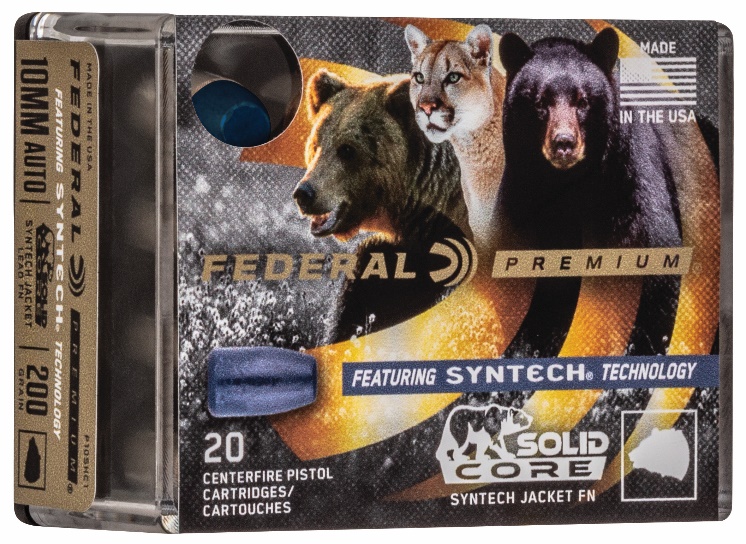 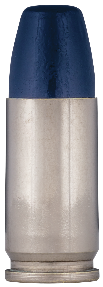 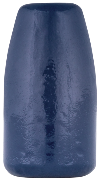 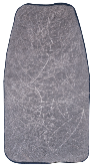 